Appel à projet 2023OPUS Observatoire des Patrimoines de l’Alliance Sorbonne UniversitéProjet de rechercheDate de lancement de l’appel : 15 septembre 2023Date de clôture de l’appel : 18 octobre 2023Contact : frederique.andry-cazin@sorbonne-universite.frInformations de contactsProjetRésumé du projet½ page max Objectifs et description du projet1 page max Domaine(s) scientifique(s)Inscription du projet dans les approches d’OPUSCette section doit être particulièrement argumentée de manière à souligner l’articulation entre les approches considérées. (1/2 page maximum)Traiter des objets patrimoniaux dans toute leur diversité : matériels ou immatériels, culturels ou naturelsPromouvoir la recherche et les formations interdisciplinaires innovantes en mobilisant les forces des alliances Sorbonne Université et 4U+Conduire une « veille active » sur l’évolution de la notion de patrimoine, les phénomènes de patrimonialisation et l’émergence de nouveaux patrimoinesAffirmer l’utilité sociale des travaux de l’Alliance Sorbonne Université sur le patrimoineRattachement aux champs thématiques prioritaires OPUS 2020-2024Cocher la ou les cases correspondantes RestitutionsBien communs de l’Humanité, les patrimoines restent néanmoins souvent inaccessibles aux populations comme aux communautés d’origine. Dans le contexte actuel d’hyperpatrimonialisation, comment tout en les protégeant, les rendre accessibles au plus grand nombre : comment les restituer ? Sous quelles formes, à qui et jusqu’à quel point ? Patrimoines et numériqueLittérature, art, archéologie, musique, géographie, muséologie, archives, etc.  : la liste des disciplines entrant dans le champ des humanités numériques est vaste. Les nouvelles pratiques induites par les technologies numériques font émerger des questions liées au statut de l’original, à l’accessibilité des données et la création de nouveaux supports pour la diffusion de la recherche et l’enseignement, autant de sujet de recherche qu’OPUS privilégiera dans son programme quadriennal. 2023 – Couleurs Autre (préciser) : Perspectives attenduesProgramme prévisionnelPréciser les dates d’échelons du projet.PartenariatsPréciser les partenariats laboratoires, établissements, acteurs socio-économiques. (Rajouter des lignes si nécessaire).Laboratoire porteur du projet :Laboratoire/institution partenaire 1 :Rôle dans le projet :Laboratoire/institution partenaire 2 :Rôle dans le projet :Communication et diffusion Préciserez votre plan de communication et de diffusion en indiquant les actions que vous comptez mettre en œuvre et en fournissant un calendrier indicatif. (1/2 page maximum)Demande financière Modalités :Le montant maximum pouvant être attribué par OPUS est de 5000 euros par projet (frais de gestion inclus, soit 4600 € net si votre établissement prélève 8% de frais de gestion).Sauf circonstances exceptionnelles et justifiées, un même porteur de projet ne peut obtenir de soutien deux années consécutives.Les dépenses éligibles sont les petits équipements de moins de 4000 euros, les consommables, les frais de missions, les prestations de service (dans la limite de 15% du montant demandé), les gratifications de stage.Les dépenses non éligibles sont les salaires et les équipements de plus de 4000 euros. La durée du financement s’étend sur l’année civile 2023. Nom de l’unité reponsable de la ligne budgétaire responsable du projet (mention obligatoire):Nom du responsable de la ligne budgétaire de l’unité de recherche responsable du projet:Adresse mailLigne budgétaire à créditer : L19_ …     .                      Préciser l’enveloppe le cas échéant : …….Montant total demandé à OPUS: Les demandes doivent être explicitées dans un court argumentaire. Donner une estimation détaillée des frais pour chaque intervenant dont vous sollicitez la prise en charge. Engagements du porteur de projetEn contrepartie du soutien d’OPUS, le porteur de projet s’engage : - à mentionner le soutien d’OPUS dans ses communications écrites et orales et à utiliser le logo fourni à cet usage par l’institut.- à organiser des actions de médiations du projet à destination du grand public, de la communauté scientifique ou des populations impliquées dans le projet - à contribuer à la valorisation du projet lors des actions et événements organisés par OPUS et/ou sur ses médias dématérialisés (page web, publications diverses).Un bilan sera demandé au porteur du projet après la réalisation du projet.Dépôt des demandes :Formulaire à renvoyer à : frederique.andry-cazin@sorbonne-universite.frimpérativement sous le format de fichier (.doc ou .docx)  en respectant le format de nommage suivant : OPUS-formulaire-AAP2023_ACRONYME_DU_PROJET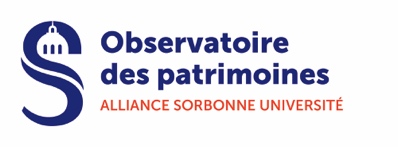 IdEx Sorbonne UniversitéPour l’Enseignement et la Recherche
(SUPER)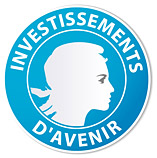 Nom du projetAcronyme Porteur du projet CivilitéPorteur du projet NOMPorteur du projet PrénomPorteur du projet TéléphonePorteur du projet CourrielLaboratoire du porteurNOM et Prénom du directeur du laboratoireAdresse postale du laboratoireÉtablissement du porteurNature de la dépenseCoût total du projet (en €)Budget (en €)
demandé à OPUSPetit équipement (- 4000 €)Petit équipement (- 4000 €)Petit équipement (- 4000 €)ConsommablesConsommablesConsommablesGratifications (stages de Master)Gratifications (stages de Master)Gratifications (stages de Master)Frais de missionFrais de missionFrais de missionPrestations de service : traiteurs, travaux d’impression, etc. (dans la limite de 15% du budget global demandé à OPUS)Prestations de service : traiteurs, travaux d’impression, etc. (dans la limite de 15% du budget global demandé à OPUS)Prestations de service : traiteurs, travaux d’impression, etc. (dans la limite de 15% du budget global demandé à OPUS)TOTAL (frais de gestion inclus)……